Учреждение образования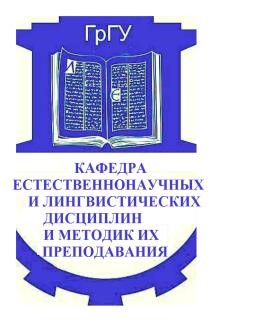 «Гродненский государственный университет имени Янки Купалы»Кафедра естественнонаучных и лингвистических дисциплин и методик их преподаванияприглашают к участиюв ХIIІ Международной научно-практической интернет-конференции учащихся, студентов, преподавателей, молодых учёных«Альтернант – 2023» (3-4 марта 2023 г.)Проблемное поле конференции: Актуальные проблемы педагогики и психологии образования. Менеджмент в образовании. Современные образовательные технологии. Теория и практика дошкольного образования. Психолого-педагогическое и методическое сопровождение инклюзивного образования. Современные подходы в преподавании лингвистических дисциплин. Современные подходы в преподавании дисциплин естественнонаучного цикла. Для участия в конференции необходимо пройти по ссылке https://conf.grsu.by/alternant2023/ , заполнить заявку и прикрепить текст статьи в электронном варианте (или прислать их на адрес электронной почты conf_alternant@grsu.by). Название файла/файлов должно состоять из фамилии автора и названия документа («Петров_заявка»; «Петров_статья»). Заявки на участие в конференции и тексты докладов принимаются до 27.03.2023 г.Заявка на участие: ФИО полностью; место работы (учебы); занимаемая должность; ученая степень; ученое звание; сведения о научном руководителе (если он имеется), его e-mail; проблемное поле; тема доклада; контактный телефон; e-mail. Текст статьи (в электронном варианте): объём – до 6 страниц; правила оформления: поля (верхнее и боковые) по 2,5 см, нижнее – 3,0 см, кегль 14, шрифт Times New Roman, межстрочный интервал – одинарный, выравнивание по ширине, красная строка 1,25 см; ссылки на источники статьи нумеруются в алфавитном порядке. Порядковый номер ссылки должен быть написан внутри квадратных скобок (например: [1, с. 32], [2, с. 52]). Запрещается использование концевых сносок. Список цитируемых источников оформляется согласно правилам оформления библиографического списка ВАК. Оформление текста: УДК (слева); ниже – ФИО автора полностью (по центру; полужирный шрифт), ниже – информация об обучающемся (студент или магистрант, курс, факультет, форма обучения), наименование организации, город; строкой ниже – ФИО научного руководителя (если он имеется), должность; строкой ниже – название статьи (полужирный шрифт). Далее через интервал печатается весь представляемый текст. Строкой ниже через интервал – библиографический список (по центру; полужирный шрифт). Сам список выравнивается по ширине. Образец оформления текста: Внимание! Материалы, не соответствующие научному уровню и тематике конференции, оформленные с нарушением требований, не рассматриваются и не допускаются к участию в конференции. Ответственность за содержание статей и их оригинальность несут авторы. По итогам конференции сборник материалов будет депонирован и размещен на сайте ГрГУ имени Янки Купалы. Все статьи будут проверяться в системе «Антиплагиат». Рабочие языки конференции: русский, белорусский, английский, польский. Оплата за участие в конференции не взимается. Место проведения: 	(электронная платформа научной конференции) https://conf.grsu.by/alternant2023/. Контакты оргкомитета: Республика Беларусь, г. Гродно, ул. Захарова, 32, УО «Гродненский государственный университет имени Янки Купалы», кафедра естественнонаучных и лингвистических дисциплин и методик их преподавания, ауд. 4, ауд. 1. Адрес электронной почты: conf_alternant@grsu.by. 	Телефоны: 8-(0152)-45-02-83; 8-(0152)-45-02-81. 	 	 	 	 	Оргкомитет УДК Петров Иван Иванович,студент 1 курса педагогического факультета дневной формы обучения УО «Гродненский государственный университет имени Янки Купалы», г. Гродно Научный руководитель – А. Б. Сидоренко, преподаватель кафедры естественнонаучных и лингвистических дисциплин и методик их преподавания ГрГУ им. Янки Купалы Особенности применения различных методов обучения в образовании Текст, текст, текст [1, с. 32]. Библиографический список 